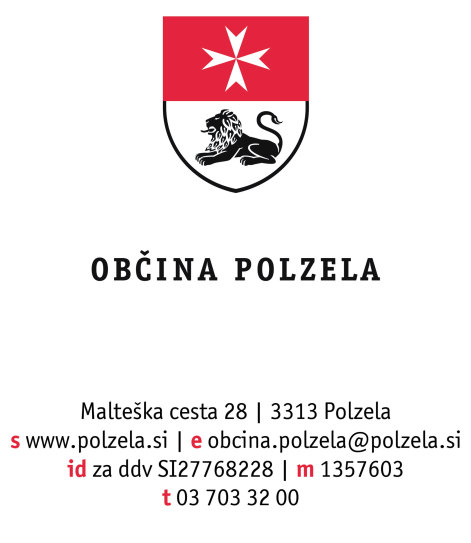 PREDLOG ZA PODELITEV PRIZNANJA OBČINE POLZELA v letu  2021PODATKI O PREDLAGATELJU Ime in priimek:______________________________________________________________________Naziv pravne osebe: _________________________________________________________________ Naslov: ___________________________________________________________________________Telefonska št.:_______________________ Elektronski naslov: _______________________________OPOMBA: - Če je predlagateljev več, se ti vpišejo na koncu obrazca v rubriko »DRUGI  PREDLAGATELJI«.PODATKI O PREDLAGANEM KANDIDATUIme in priimek, rojstni podatki:_________________________________________________________Naziv pravne osebe: _________________________________________________________________ Naslov: ___________________________________________________________________________Telefonska št.:_______________________ Elektronski naslov: _______________________________Predlagani kandidat je že prejel občinsko priznanje Občine Polzela (katero in kdaj): ____________________________________________________________________________________________________________________________________________________________________PODATKI O PREDLAGANEM OBČINSKEM PRIZNANJUPredlaga se podelitev naslednjega občinskega priznanja:____________________________________,zaradi naslednjega dejanja, delovanja, dosežka ali uspeha:______________________________________________________________________________________________________________________________________________________________________________________________________________________________________________________Obrazložitev predloga:____________________________________________________________________________________________________________________________________________________________________________________________________________________________________________________________________________________________________________________________________________________________________________________________________________________________________________________________________________________________________________________________________________________________________________________________________________________________________________________________________________________________________________________________________________________________________________________________________________________________________________________________________________________________________________________________________________________________________________________________________________________________________________________________________________________________________________________________________________________________________________________________________________________________________________________________________________________________________________________________________________________________________________________________________________________________________________________________________________________________________________________________________________________________________________________________________________________________________________________________________________________________________________________________________________________________________________________________________________________________________________________________________________________________________________________________________________________________________________________________________________________________________________________________________________________________________________________________________________________________________________________________________________________________________________________________________________________________________PRILOGE:K predlogu se priložijo fotokopije listin, ki izkazujejo dejanje, delovanje, dosežek ali uspeh.DRUGI PREDLAGATELJI: Ime in priimek:______________________________________________________________________Naziv pravne osebe: _________________________________________________________________ Naslov: ___________________________________________________________________________Telefonska št.:_______________________ Elektronski naslov: _______________________________SOGLASJE O UPORABI OSEBNIH PODATKOV (za fizične osebe)Predlagatelj ____________________________________, s stalnim prebivališčem v/na: ____________________________________________________, soglašam, da Občina Polzela uporablja in obdeluje moje osebne podatke za namen podelitve priznanj Občine Polzela za leto 2021.SOGLASJE O UPORABI OSEBNIH PODATKOV (za fizične osebe)Predlagani kandidat: ____________________________________, s stalnim prebivališčem v/na: ____________________________________________________, soglašam, da Občina Polzela:uporablja in obdeluje moje osebne podatke za namen podelitve priznanj Občine Polzela za leto 2021 in vodenje evidence priznanj Občine Polzela,da se v primeru prejema občinskega priznanja moje ime in priimek, posnetki na fotografijah ali videoposnetki javno objavijo.SOGLASJE O UPORABI OSEBNIH PODATKOV (za fizične osebe)Predlagatelj ____________________________________, s stalnim prebivališčem v/na: ____________________________________________________, soglašam, da Občina Polzela uporablja in obdeluje moje osebne podatke za namen podelitve priznanj Občine Polzela za leto 2021.